 FICHE n°6 : PROGRAMMER 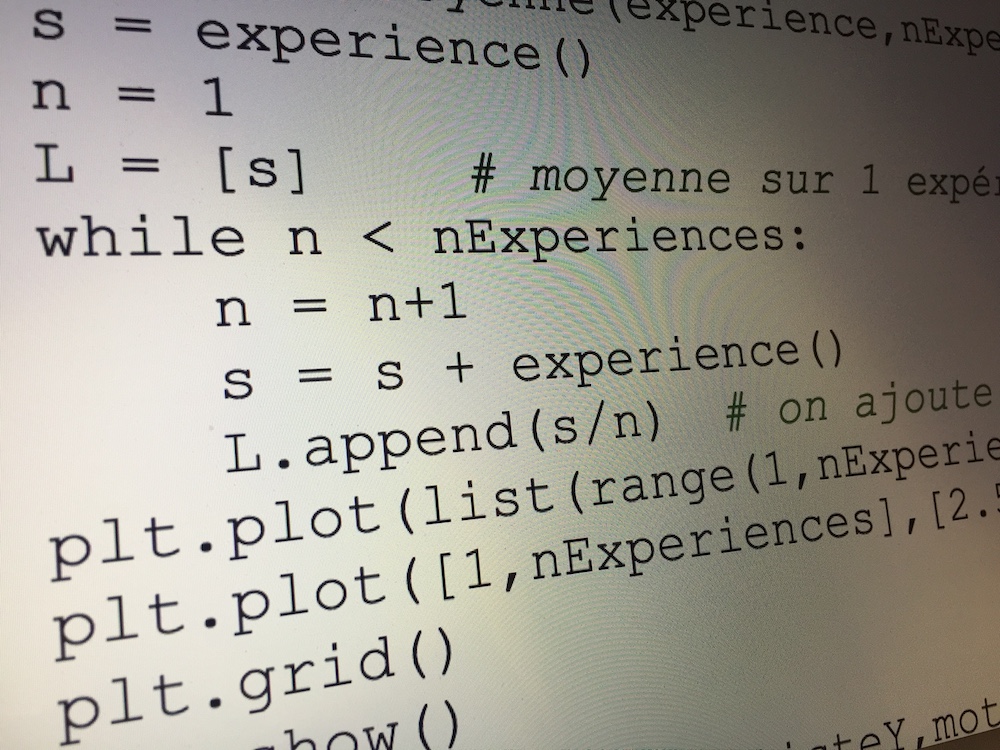 DES BOUCLESSyntaxe :Rappels :Exercice 1 :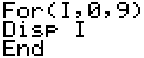 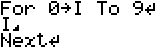 1) Tester le programme ci-contre. Qu’affiche-t-il en sortie ?2) Ecrire et tester un programme qui affiche tous les entiers inférieurs à 16.3) Ecrire et tester un programme qui affiche tous les entiers compris entre 18 et 45.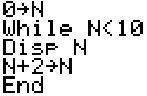 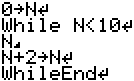 Exercice 2 :1) Tester le programme ci-contre. Qu’affiche-t-il en sortie ?2) Ecrire et tester un programme qui affiche tous les entiers pairs compris entre 18 et 45.3) Ecrire et tester un programme qui affiche tous les entiers impairs compris entre 50 et 150.(**) Sous Casio, l’algorithme affiche toujours par défaut la dernière variable stockée. Pour l’éviter, il suffit d’ajouter deux guillemets ‘’ ‘’ après la commande WhileEnd.Exercice 3 :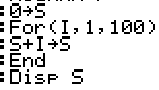 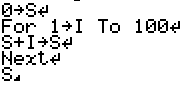 1) On donne le programme ci-contre.Recopier et compléter le tableau suivant par les premières valeurs prises par les variables S et i.2) Quel problème permet de résoudre cet algorithme.3) a) En s'inspirant des programmes précédents, écrire et tester un programme permettant de calculer la somme des entiers de 34 à 145.    b) Même question pour la somme des entiers de 67 à 456.Exercice 4 :On place un capital de 500€ sur un compte rémunéré à 3% par an. L’algorithme ci-contre, écrit en langage naturel, permet de calculer le nombre d'années au bout desquelles le capital sera doublé.1) Le programme ci-contre traduisant l'algorithme précédent comprend une erreur. Corriger le programme et le tester.2) Modifier le programme précédent de telle sorte que le capital et le taux de rémunération soient saisis en entrée. Le tester dans un nouveau contexte à décrire.Exercice 5 :On dépose 25€ dans une tirelire. L’algorithme suivant, écrit en langage naturel, permet de calculer le nombre de pièces de 1€ ou 2€ ajoutés de façon aléatoire dans la tirelire avant de dépasser 50€.1) Compléter l’algorithme.2) Pourquoi le programme affiche en sortie « D–1 » ?3) Ecrire et tester un programme traduisant cet algorithme.Exercice 6 :D'après "Document ressource pour la classe de seconde" – juin 2009On demande à l’utilisateur de deviner en moins de six essais un nombre tiré au hasard entre 10 et 100.On lui indique à chaque fois si le nombre proposé est supérieur ou inférieur au nombre cherché. 1) L'algorithme qui suit, écrit en langage naturel, permet d'effectuer le jeu.    a) Que représentent les variables E, S et N ?    b) Ecrire et tester un programme traduisant cet algorithme.2) Sans stratégie, il est difficile de gagner. En effet, selon le choix des valeurs, il sera ou non possible de déterminer à coup sûr la solution.La méthode consiste, en choisissant à chaque fois la valeur située au milieu de l’intervalle en cours, à réduire de moitié l’amplitude de l’intervalle dans lequel se trouve le nombre.Tester cette stratégie pour gagner à tous les coups à ce jeu et détailler un coup gagnant.Exercice 7 :Ecrire et tester un programme permettant de calculer la somme des entiers naturels pairs inférieurs ou égaux à 1000.Exercice 8 :1) Ecrire un algorithme qui permet de déterminer la moyenne d'une série de notes, où N est le nombre de notes. On pourra utiliser une boucle Pour.2) Ecrire et tester un programme traduisant cet algorithme.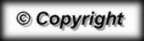 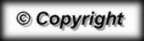 Langage naturelTICASIOTant que Condition est vraie      InstructionsFin Tant que :While Condition :Instructions :EndWhile ConditionInstructionsWhileEndPour i allant de 3 à 7       InstructionsFin Pour:For(i,3,7):Instructions:EndFor 3i To 7InstructionsNextSortir de la boucleStopGénérer un nombre entier aléatoire de l'intervalle [1;5]randInt(1,5)RanInt#(1,5)Saisir AInput A ouPrompt A"A=" ?ASi Condition  Alors Instructions1Sinon   Instructions2Fin Si:If condition:Then:Instruction1:Else:Instruction2:EndIf conditionThen Instruction1Else Instruction2IfEndi123S013Affecter à S la valeur 500Affecter à A la valeur 0Tant que S<1000        Affecter à S la valeur 1,03xS        Affecter à A la valeur A+1Fin Tant queAfficher ATICASIO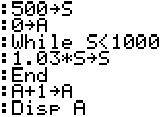 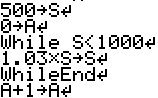 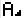 Affecter à S la valeur 25Affecter à D la valeur 0Tant que S<…        Affecter à A la valeur aléatoire 1 ou 2        Affecter à S la valeur …        Affecter à D la valeur D+1        Afficher AFin Tant queAfficher D–1Affecter à S la valeur d'un nombre     aléatoire entier compris entre 10 et 100Affecter à E la valeur 1Tant que E<7        Saisir N        Si N>S            Alors afficher "C'est moins"        Sinon            Si N<S  Alors afficher "C'est plus"            Sinon  Afficher "C'est gagné"  Sortir de la boucle            Fin Si        Fin Si        Affecter à E la valeur E+1Fin Tant queSi E=7     Alors afficher "C'est perdu"Fin Si